ПЛАН ЗАСТРОЙКИпо компетенции «Геномная инженерия»(Региональный этап/Отборочный этап/Финальный этап)2024г.Актуальный план застройки для проведения чемпионата вычерчивается в соответствии с принятыми в компетенции условными обозначениями с применением компьютерных программ и  с учетом наименований инфраструктурного листа План застройки может иметь иную планировку, утвержденную главным экспертом площадки.         При выполнении конкурсного задания (инвариант) площадь рабочего места должен быть не менее 6 м2 . Комната участников, комната экспертов, главного эксперта  могут находиться в другом помещении, за пределами конкурсной площадки в шаговой доступности. Зона работы главного эксперта может размещаться  как в отдельном помещении, так и в комнате экспертов.1. Общая зона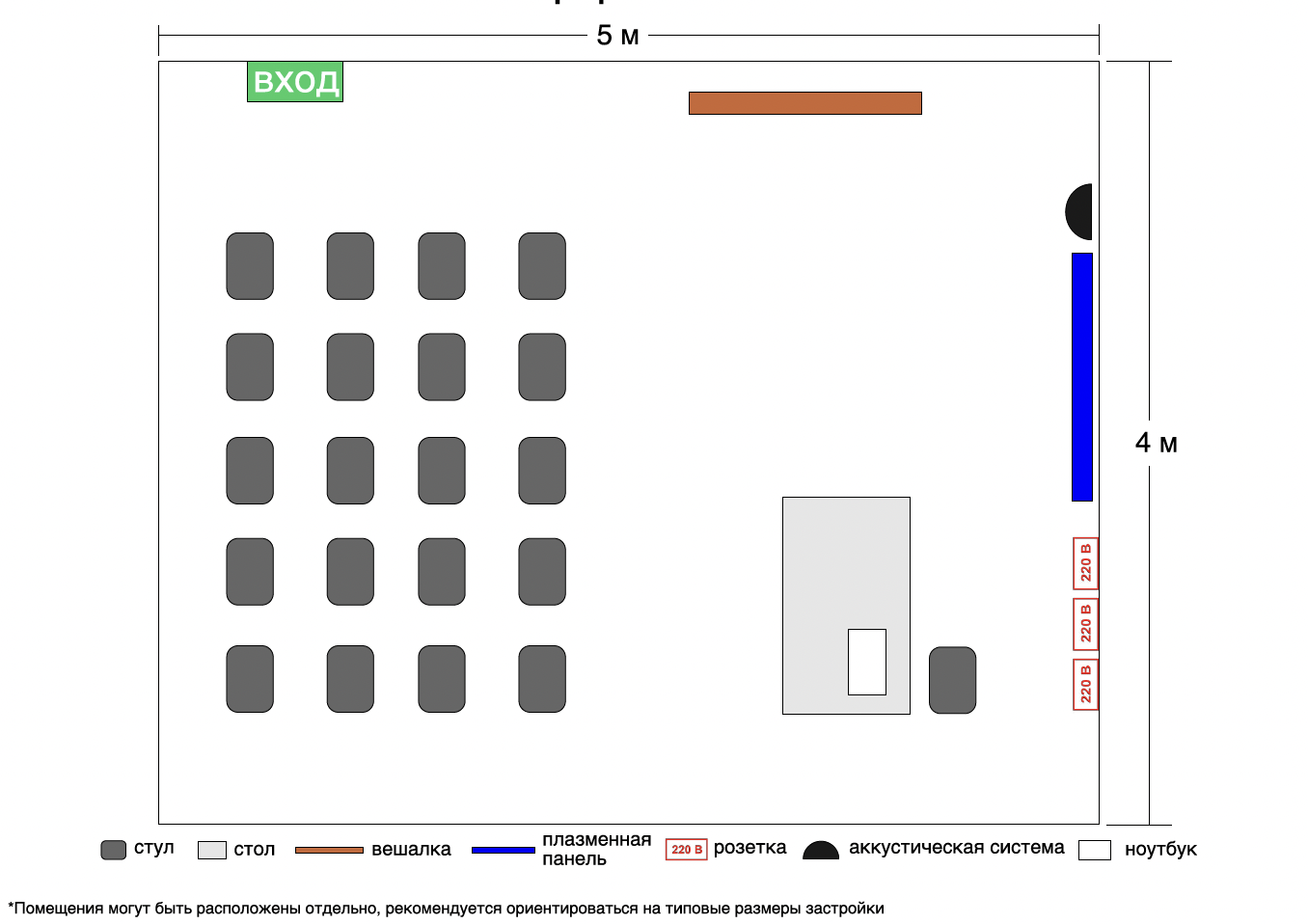 2. Комната экспертов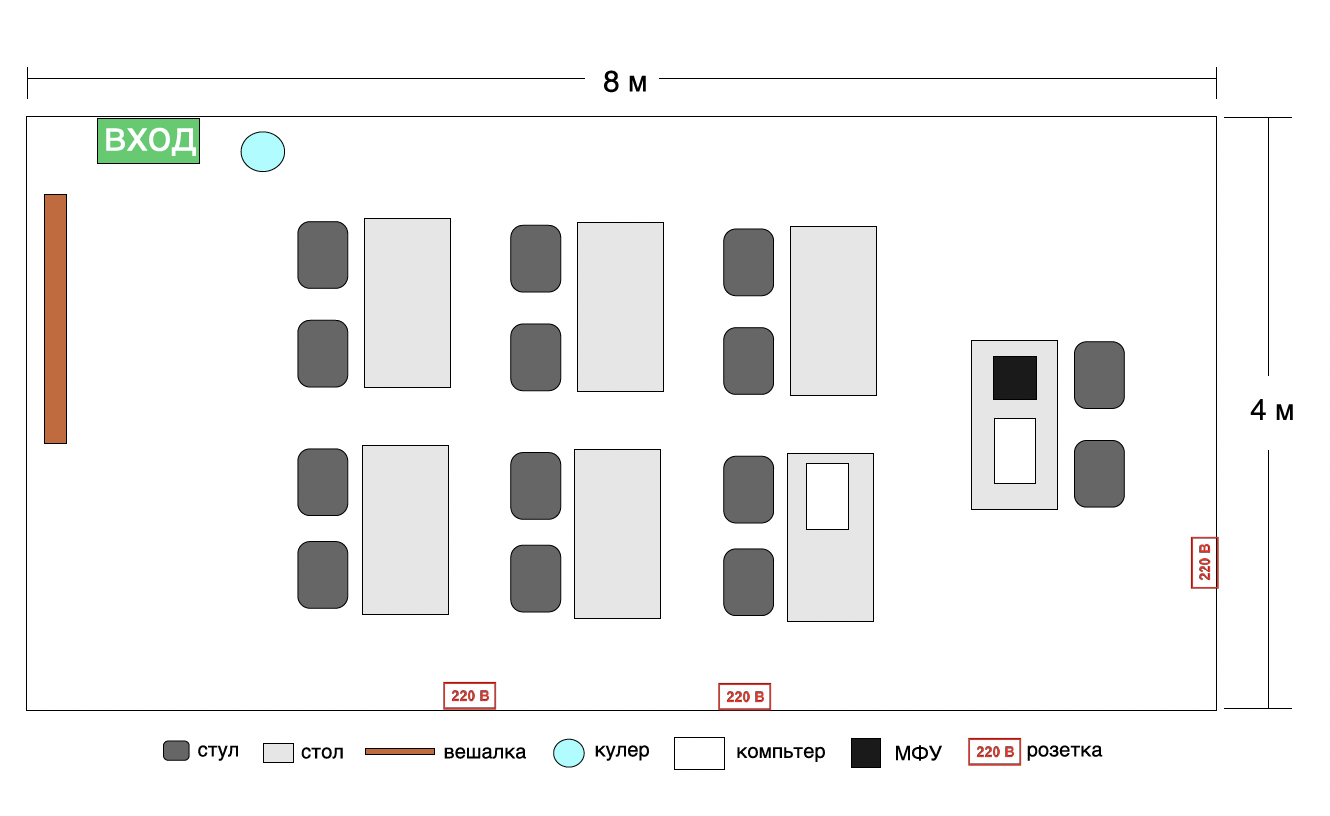 3. Комната конкурсантов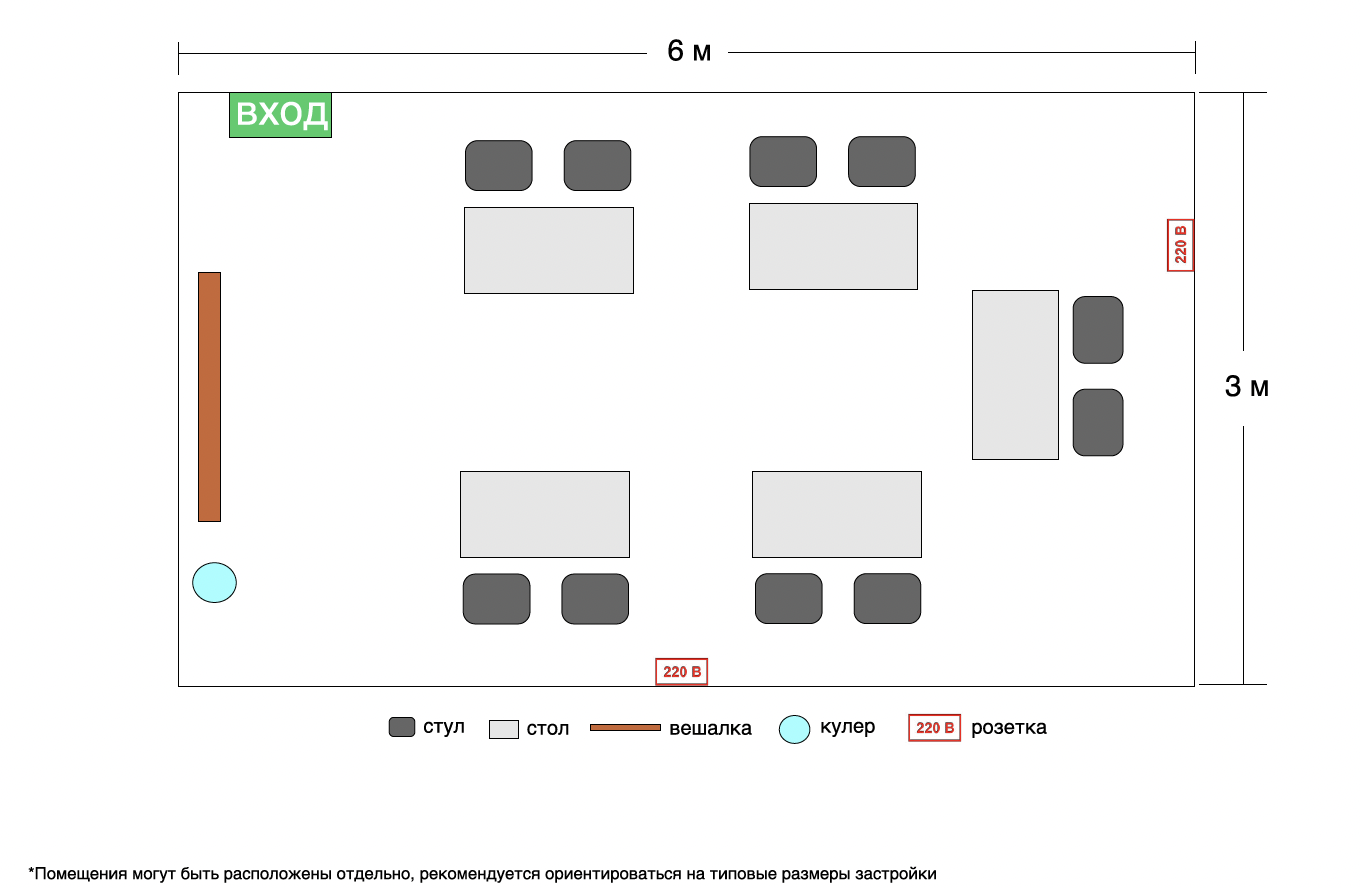 4. Рабочая площадка конкурсантов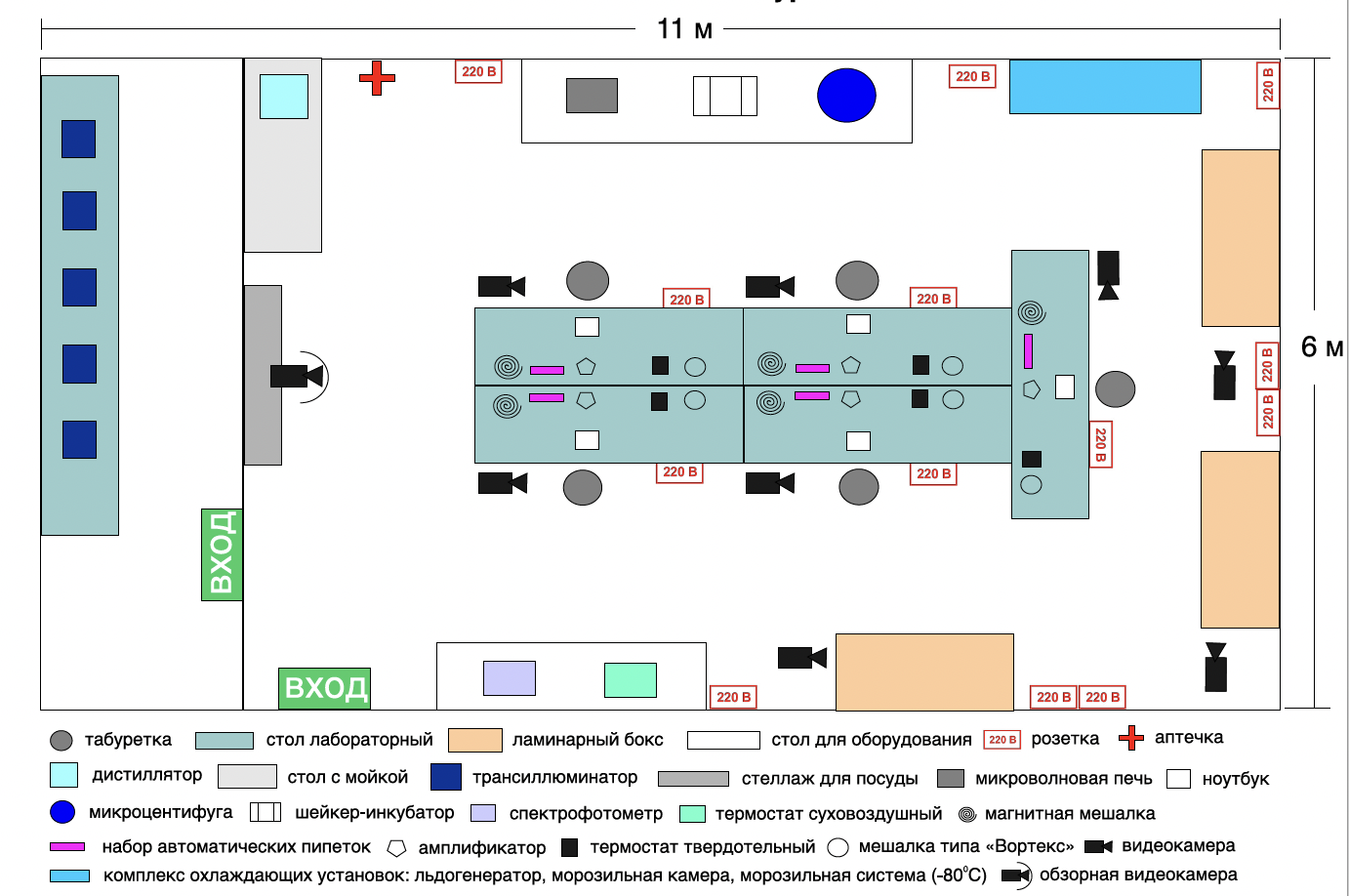 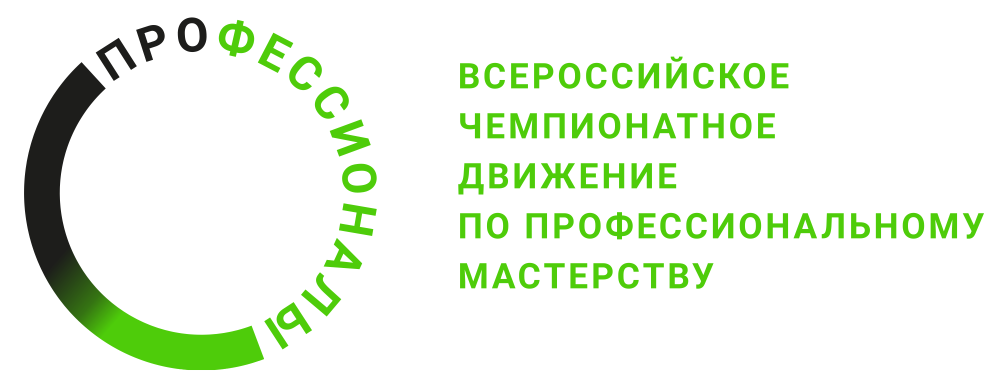 